Document à compléter en MAJUSCULES par le déclarant.A l’administration (hors consulat honoraire) qui reçoit la déclaration :Enregistrez la perte/le vol (uniquement avec PV de police) dans le programme approprié (BELPAS/BELPIC). Seulement si vous n’avez pas accès à ce programme, envoyez cette déclaration à DOCSTOP (e-mail helpdesk.belpic@rrn.fgov.be ou fax +32/(0)2 518.26.16), avec le PV de police en cas de vol.  Conservez cette déclaration (avec PV en cas de vol) et remettez-en une copie au déclarant.Un consulat honoraire envoie (mail/fax) cette déclaration (avec PV en cas de vol) uniquement à son poste de carrière pour conservation et suite utile.Le SPF Affaires étrangères est soumis à la loi belge du 8 décembre 1992 relative à la protection de la vie privée à l’égard du traitement des données personnelles et traite toutes les données enregistrées dans le cadre des déclarations de perte ou de vol dans le respect de cette loi.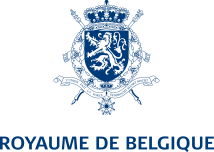 Déclaration de perte ou de vol d’un document d’identité ou de voyage belgeJe soussigné(e) :Je soussigné(e) :1. Nom :1. Nom :2. Prénom(s) :2. Prénom(s) :3. Numéro de registre national (si connu) : 3. Numéro de registre national (si connu) : 4. Date de naissance :5. Lieu de naissance (+ pays) :6. Nationalité(s) :  6. Nationalité(s) :  7. Commune/Poste consulaire où je suis inscrit(e) :7. Commune/Poste consulaire où je suis inscrit(e) :déclare :déclare :Du/de laappartenant àpasseport ordinaireordinaireprovisoireprovisoiremoi-mêmeLa pertediplomatique/de servicediplomatique/de serviceà l’enfant ………………………………Le volTitre de voyage (étranger, réfugié, apatride)Titre de voyage (étranger, réfugié, apatride)Titre de voyage (étranger, réfugié, apatride)……………………………………………eID/Kids-ID (Belge inscrit à l’étranger)eID/Kids-ID (Belge inscrit à l’étranger)eID/Kids-ID (Belge inscrit à l’étranger)né(e) le ……………………………… et dont je suis le parent, tuteur ou représentant légalcarte d’identité spéciale (Protocole)carte d’identité spéciale (Protocole)carte d’identité spéciale (Protocole)né(e) le ……………………………… et dont je suis le parent, tuteur ou représentant légaleID/Kids-ID ou carte d'identité provisoire, délivrée en Belgique et déclarée perdue/volée à l'étrangereID/Kids-ID ou carte d'identité provisoire, délivrée en Belgique et déclarée perdue/volée à l'étrangereID/Kids-ID ou carte d'identité provisoire, délivrée en Belgique et déclarée perdue/volée à l'étrangerné(e) le ……………………………… et dont je suis le parent, tuteur ou représentant légalDont le numéro (si connu) est : ……………………………………………………………………………Je demande aux autorités belges de signaler ce document afin d’empêcher un abus dont je pourrais être la victime. Je m’engage à ne plus l’utiliser s’il venait à être retrouvé et à le faire détruire par mon administration.Dont le numéro (si connu) est : ……………………………………………………………………………Je demande aux autorités belges de signaler ce document afin d’empêcher un abus dont je pourrais être la victime. Je m’engage à ne plus l’utiliser s’il venait à être retrouvé et à le faire détruire par mon administration.Dont le numéro (si connu) est : ……………………………………………………………………………Je demande aux autorités belges de signaler ce document afin d’empêcher un abus dont je pourrais être la victime. Je m’engage à ne plus l’utiliser s’il venait à être retrouvé et à le faire détruire par mon administration.Dont le numéro (si connu) est : ……………………………………………………………………………Je demande aux autorités belges de signaler ce document afin d’empêcher un abus dont je pourrais être la victime. Je m’engage à ne plus l’utiliser s’il venait à être retrouvé et à le faire détruire par mon administration.Dont le numéro (si connu) est : ……………………………………………………………………………Je demande aux autorités belges de signaler ce document afin d’empêcher un abus dont je pourrais être la victime. Je m’engage à ne plus l’utiliser s’il venait à être retrouvé et à le faire détruire par mon administration.Date :Date :Date : Signature : Signature :Administration qui reçoit la déclaration:Administration qui reçoit la déclaration:poste consulaire (de carrière ou honoraire) de Belgique à ……………………………………………………………………commune de ………………………………………………………………………………………………………………………………………………service passeport de l’administration provinciale de ………………………………………………………………………………autre (Défense, SPF Affaires étrangères,…) : …………………………………………………………………………………………poste consulaire (de carrière ou honoraire) de Belgique à ……………………………………………………………………commune de ………………………………………………………………………………………………………………………………………………service passeport de l’administration provinciale de ………………………………………………………………………………autre (Défense, SPF Affaires étrangères,…) : …………………………………………………………………………………………Nom et fonction de l’agent : ………………………………………………………………………………………………………Nom et fonction de l’agent : ………………………………………………………………………………………………………Date :  Signature et cachet :